[기획안 아이템 (택1)][기획안 작성(1페이지 이내 작성)]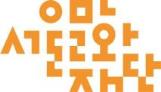 2021년 청년문화크리에이터 공모영상 제작 기획서[작성요령]- 각 항목에 핵심적인 사항만 간결하게 제시- 전체 분량은 1페이지를 넘지 않도록 작성- 아래 아이템 중 하나를 선택하여 그 아이템에 맞는 리서치와 기획을 통해 각자의 강점과 개성이 담긴 콘텐츠 제작 계획 제시 서울문화재단 거리예술창작센터 <서커스 캬라반>- 서울문화재단이 매년 선보이는 서커스 공연, 축제, 전시, 교육 등 거리예술 관련 브랜디드 콘텐츠- 서울에서 향유할 수 있는 독특한 문화예술경험으로써의 서커스를 부각시키는 방향으로 제작- https://www.sfac.or.kr/site/SFAC_KOR/05/10504130000002020060803.jsp2. 서울문화재단 잠실창작스튜디오 <같이잇는가치>- 잠실창작스튜디오는 서울문화재단이 운영하는 국내 유일의 장애예술인 레지던시- 잠실창작스튜디오가 주최하는 <같이잇는가치>는 장애, 비장애 공존을 주제로 포럼, 전시, 퍼포먼스 등이 어우러진 문화예술프로젝트- https://www.sfac.or.kr/site/SFAC_KOR/02/10208040000002018102303.jsp3. 서울문화재단 생활문화팀 <생활예술오케스트라>- 생활예술음악인들의 축제로, 참여의 장을 마련하고 생활예술인들의 역량을 강화함으로써 시민 누구나 음악의 주인공이 되는 축제- https://www.sfac.or.kr/site/SFAC_KOR/03/10305040000002018102304.jsp4. 서울문화재단 금천예술공장 <오픈스튜디오>- 금천예술공장은 서울문화재단이 운영하는 창작공간 중 시각예술 전문 국제 창작 레지던시- 일년에 한번, 입주작가의 스튜디오를 개방하여 작품과 작업공간을 접할 수 있는 오픈스튜디오 운영- https://www.sfac.or.kr/site/SFAC_KOR/02/10201010000002018102302.jsp5. 서울문화재단 메세나 사업- 서울문화재단은 메세나 사업을 통해 ‘공공-민간 파트너쉽’을 통한 문화예술 진흥을 장려- 외에도 아트서울 기부투게더, 소소한 기부, 서울미디어아트 프로젝트 등 다양한 프로젝트를 통해 기부 참여의 접점을 만들어내고 서울의 문화적 가치를 제고하고 있음- 서울문화재단 메세나 사업 중 한 가지를 택하여 소개 영상제작- https://www.sfac.or.kr/site/SFAC_KOR/03/10306010100002018102304.jsp 작성자성명작성자메일주소선택 아이템주어진 아이템 중 택1하여 아이템명 작성주어진 아이템 중 택1하여 아이템명 작성주제 위 아이템을 통해 표현하고자 하는 것위 아이템을 통해 표현하고자 하는 것기획의도위 주제를 선택한 계기와 배경위 주제를 선택한 계기와 배경컨셉영상 형식상 주제를 효과적으로 드러낼 수 있는 스타일, 구성, 포멧 등 작성작성시 한 눈에 파악할 수 있도록 키워드, 로그라인, 예시 등으로 제시영상 형식상 주제를 효과적으로 드러낼 수 있는 스타일, 구성, 포멧 등 작성작성시 한 눈에 파악할 수 있도록 키워드, 로그라인, 예시 등으로 제시구성영상 내용상 개요, 순서, 분량 등이 드러나도록 제시기획의 실현을 위해 핵심적으로 표현되어야 하는 사항들을 기술영상 내용상 개요, 순서, 분량 등이 드러나도록 제시기획의 실현을 위해 핵심적으로 표현되어야 하는 사항들을 기술제작계획제작을 위해 투입할 장비, 기간, 프로세스를 현실적으로 작성제작을 위해 투입할 장비, 기간, 프로세스를 현실적으로 작성